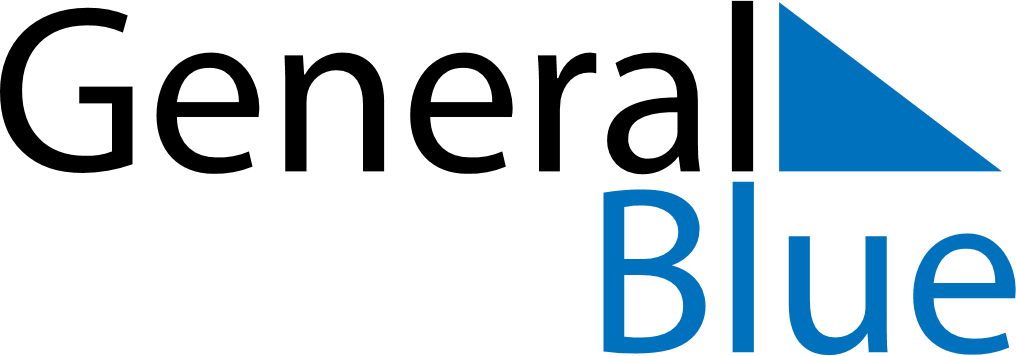 2021 – Q2Saint Helena  2021 – Q2Saint Helena  2021 – Q2Saint Helena  2021 – Q2Saint Helena  2021 – Q2Saint Helena  AprilAprilAprilAprilAprilAprilAprilMONTUEWEDTHUFRISATSUN123456789101112131415161718192021222324252627282930MayMayMayMayMayMayMayMONTUEWEDTHUFRISATSUN12345678910111213141516171819202122232425262728293031JuneJuneJuneJuneJuneJuneJuneMONTUEWEDTHUFRISATSUN123456789101112131415161718192021222324252627282930Apr 2: Good FridayApr 4: Easter SundayApr 5: Easter MondayApr 19: Queen’s BirthdayMay 21: Saint Helena DayMay 24: Whit Monday